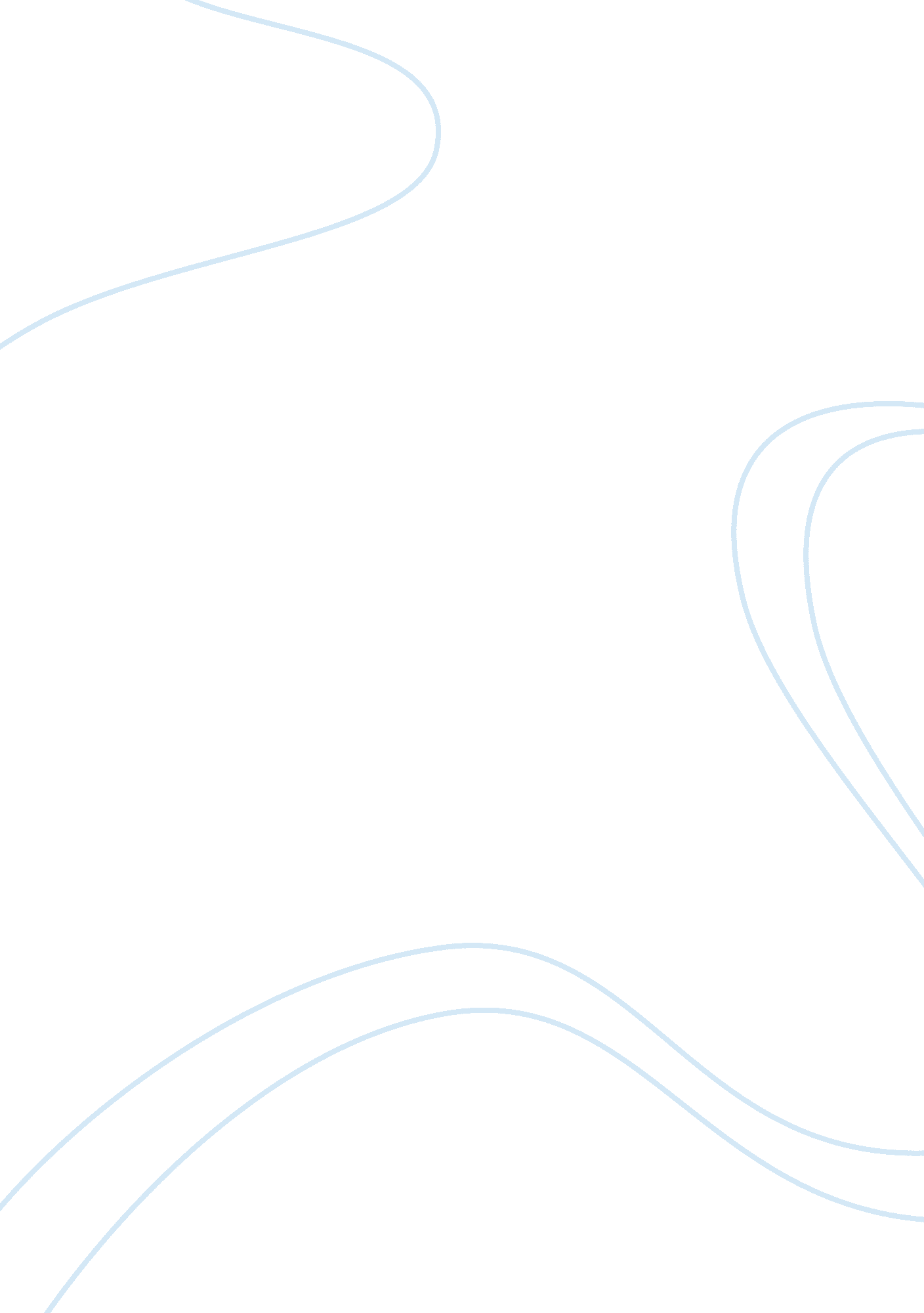 Codification of morals and ethics essayBusiness, Management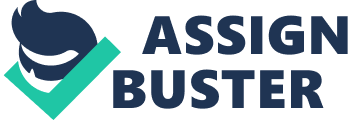 About every organisation. establishment and profession has a set of codification of moralss which are by and large expected to steer their stakeholders on how to manage peculiar issues within that autumn within their topographic point of work. Basically. such codification of moralss are instituted and adopted in organisations every bit good as professions as a manner of guaranting that relevant stakeholders are in a place to pull a clear differentiation about on what is incorrect or right. Understanding the ethical codifications of a peculiarenvironment. be it an organisation or a profession has been found to be instrumental in assisting the stakeholders make right determinations in determination state of affairss and this fact has hence awarded codification of moralss great importance across professions. Ethical motives vary from one profession to another every bit good as from an organisation to another depending on the type of operations carried out. besides. the environment within which an organisation maps. It becomes an duty to all stakeholders in a profession. organisation or even an establishment to understand the laid down codification of moralss available as such since go againsting such qualifies to be termed as a professional misconduct and punishable under the jurisprudence. There is by and large a rich history about codification of moralss and once more. the history varies from one profession to another and besides across organisations. This paper will seek to offer a elaborate analysis of the codification of moralss that are available in accounting profession. its history of development. the beginnings from where these moralss were developed amongst other valuable issues about codification of moralss in general. It will research the major participants in the profession. who are fundamentally certified comptrollers. what outlooks are at least expectable from an comptroller in his work to their clients. every bit good as the organic structures across the Earth that has been awarded the authorization of puting the criterions or merely developing the codification of moralss for comptrollers. Accounting has grown to go one of the oldest and besides one of the most of import services that concern universe can non remain without. In the concern universe. there is the built-in demand for the concern proprietors and other stakeholders to hold perfect cognition of the province of personal businesss of the concern establishment in which they have committed their resources. of class for expected returns. To derive this sort of cognition. an person who can truthfully and candidly reflect the true fiscal place within which a concern is at any peculiar clip is needed and this can merely be a individual who have relevant analysis accomplishments. If such information is made available to the investors. clients. authoritiess and providers among others. so it becomes likely that such persons will be in a place to cognize whether a concern is doing net incomes or otherwise. If there have been steady net incomes in a peculiar concern and over a twosome of the old old ages. such a concern will stay as worthwhile investing chances to investors. a good beginning of authorities revenue enhancement to the authorities. a good determiner of how much net incomes to travel to each stockholder and would besides guarantee providers that their creditor is solvent plenty. In instance of loss. non really many net income oriented persons will desire any association with such a concern as losingss are one of the marks of insolvency. Basically. accounting information is of really of import usage in determination devising and for this ground. such information must be true and nonsubjective. Incorrect accounting information has the potency to ensue into determinations that are uneconomical in nature and this is a state of affairs which is non acceptable in the concern universe where resources are ever limited. Provision of such accounting information has hence come under really rigorous examination by organic structures which are globally recognized and mandated to give guidelines which every certified accountant must adhere to while set abouting their accounting responsibilities. Failureof attachment by comptrollers has been qualified to go a professional misconduct and in such a instance. the comptroller in inquiry becomes apt for his irresponsibleness. The ethical demands for professional comptrollers are established by the International Federation of Accountants ( I. F. A ) which besides enforces that all the guidelines are adhered to throughout the profession of accounting coverage ( Reamer. 1998 ) . Statement of Valuess Integrity 
Integrity is one of the four values that make up the codification of moralss in accounting field as a profession. An comptroller whose services have been hired by a concern entity has to show a high degree of unity in carry oning their responsibilities failure to which they can be held apt for any loss suffered. if such losingss are proven to hold been occasioned by deficiency of unity on the side of the comptroller. Integrity implies that an history underresponsibilityhas to show that he is straightforward every bit good as honest with issues that touch on the fiscal public presentation of the entity to which he is offering accounting services. It besides implies that there has to be just traffics every bit good as truthfulness throughout the service dispensation period. This accordingly requires that accountant must non hold any association with accounting information in which they believe there are material mistakes or are misdirecting. Objectivity This is another rule in the accounting field that requires comptrollers non to let any via media on their concern or professional judgement. It states that a professional comptroller must be free from prejudice. struggle of involvement and besides undue influence while doing a concern judgement. Impaired objectiveness sums to a gross professional misconduct and relevant organic structures like the I. F. A ensures that such values are upheld throughout the profession. Diligence This means that a professional comptroller is bound by the ethical codification to distribute their services with due acre and competency. They are required to keep an acceptable degree of professional cognition and accomplishments in services bringing so that their clients will be better positioned to hold true studies about the personal businesss of a concern at any peculiar clip. Informed determinations are likely to be made as a consequence of informations obtained through diligent services and would non be the determination shaper for unexpected results. Confidentiality This is the demand that a professional comptroller must non unwrap any information he has come across during his service clip. in portion or entirely to a 3rd party or for excess fiscal additions. Parties whom may stand to derive upon geting such information are the rivals to the client and this may turn out to be black to the client. Professional comptrollers are hence bound by this value to merely utilize such information for the benefit of their current client failure to which would be looked at as a misdemeanor of one of the aureate regulations. The above are values that have been formulated by I. F. A and by and large accepted across the Earth by the aid of the states that recognizes this organic structure. Training andCommunication In every organisation preparation is a critical constituent. Training equips employees with necessary accomplishments. cognition. and become competency in their accounting work. Employees do take part in ethical preparation of the company and attain development and finally better their morale on the public presentation of the company. Ethical preparation provides advanced quality solutions to back up the company to run in an ethical environment and recognize their full potency of investors. Training should take topographic point in country of jurisprudence conformity and ways to handle assorted differing involvement. net incomes and safety. Communication on the other manus Acts of the Apostless as an sweetening to developing where issues are discussed openly. Investors raise positions as they become participants and portion it out with others of anything they do non understand. Some of communications tools used are company newssheets. article in magazines. cyberspace web site and picture. There should effectual communicating to investors characterized by the undermentioned characteristics: honestness which accent on free flow of of import investing information. confidentiality that protect employees sing their rights and their professional while staying to legal act about unwraping information which affects public assistance of others and free address to give support for unfastened competition. Communication should besides advance common apprehension between the investor and the facilitator of concern chance. Companies should develop. enforce and set down in composing codifications of corporate. A codification of ethic should further a stronger ethical clime and unfastened assorted channel of communicating to assist protects against deceitful fiscal coverage. Both corporate moralss preparation and communicating is really of import to employees separately by developing ethical decision–making accomplishments and to guarantee all staff understands and complies with company ordinances and policies. Code of Ethics Implementation Plan The success lies on the corporation committedness on developing codification and their part ( Messikomer and Cirka. 2010 ) . Company needs to implement codification of moralss through informal methods noticeable to the context through proper communicating and understanding. The execution program sound to guarantee investing advisers adhere to codification of moralss sing concern affairs. protect clients and suppress any inappropriate action. The advisers are responsible for consumers salvaging and their security sing their fiscal position. Customers understanding on codification of moralss determine whether their representatives are moving conformity to jurisprudence and guidelines. every bit good as stand foring them suitably. Prior to the execution of codification of moralss there are regulations: where all employees receive compensation of loss regardless of the sum. employees will execute their dismissed responsibilities diligently and competency. and eventually. organisation will confer with the populace to acquire feedback and suggestions sing on the efficiency and effectual bringing of services. Implementation composes organisational alterations where employees should conform to these alterations: designation of moral leaders who are moral mature and eventually. leaders should on a regular basis pass on codification of moralss to better perceptual experiences of trust and leading credibleness. This imperative normalizes ethicality by supplying everyday communicating on moral behaviour which reminds employees on their moralss affairs. Corporate Social Issues It is most indispensable in every organisation that it promotes its vision of accountable concern to assorted stakeholders apart from investors and stockholders. There are assorted countries of major concerns: environmental preservation. good position of employees. community and community at big. Company do mostly profit through following a policy of societal duty through betterment of fiscal public presentation. take downing its operation cost. increasing it gross revenues and heightening clients trueness. The company accordingly attracts many consumers/investors every bit good as to retain the possible 1s to assist alter the company’s individuality and to greatly better productiveness and quality. There are drivers forcing concern towards societal duty such as the authorities. which imposes statute law and ordinance to present societal and environmental aims in the country of concern. Second. the demand for corporate revelation from investor and interest holders. besides. investors are altering its manner of accessing companies public presentation based on standards of societal duty. Management preparation plays a major function in execution of corporate societal duty. There is increased demand for corporate societal duty in every organisation to advance good administration between the organisation. investors. society at larger and authorities. Laws and Regulations Impacting on Corporations The recent yesteryear has witnessed several pieces of statute law that finally come to coerce and impact both positively and negatively to corporation. Examples of such Torahs are the 1s refering environmental preservation that have required corporate organic structures to make their concern with small to no environmental debasement. This has to a greater extent dealt fabricating corporations large blows as they have to breathe waste merchandise into the environment as they do fabricating. These set of Torahs have hence required that there are sums of portion of the corporation’s gross set aside to try to acquire rid of the waste stuffs they emit from the environment. This has become an excess cost to most corporations since carry oning an environmental killing exercising has in many fortunes gone into the melody of 1000000s of shillings. Basically. among other effects that recent Torahs and ordinances have imposed on the environment have been excess costs particularly meant for cleaning up the waste they emit into environment or counterbalancing persons who are fallen victims in one manner or another of this sort of wastes. Consequently. the grosss have well diminished with some of such corporations opted the walk of operations. Monitoring and Enforcement Plan Monitoring and implementing attachment to codification of moralss is of paramount importance and several benefits have been associated to it. Monitoring is in most instances done by organisational direction squads. senior officers in an establishment or even organic structures which are mandated to safeguard such codifications of moralss. Monitoring and implementing helps maintain those who are bound by such codifications committed to fulfilling the values as stipulated in the codification of moralss. As a consequence. professionals in whatever field are in a place to efficaciously forestall. detect and study suitably every bit good as reference any allegation of professional misconduct. A codification of moralss can be efficaciously enforced when there exist persons responsible for its execution. Enforcing and safeguarding a codification of moralss from rampant misdemeanor would necessitate a clear account of the effects that are to bechance the lawbreakers. Such effects must look harsh so as to deter those bound by the codification from moving against it but alternatively help in implementing it to the full. Establishing an understanding that is adhering between the parties to a codification of moralss is besides a measure in the right way of implementing it. Last. to successfully supervise and implement a codification of moralss. there needs to be a consistent mode of supervising behaviour every bit good as honoring persons who duly comply with the laid down codification of moralss. Ethical motives Audit Professionals in any field are needed to continually maintain in touch with the patterns within their professions that have an moralss relation in visible radiation of the of all time increasing demand from the societal universe. To accomplish this. the professionals have to prosecute in strict procedure of scrutinizing moralss and such audits should be hinged on set uping that which is being considered indispensable in societal work. This will in bend help the professionals make an designation of an ethical issue which is pertinent in their pattern scene. Furthermore. it will be helpful to professionals in reexamining every bit good as measuring how equal their current pattern is. Last. scrutinizing ethical codifications will go helpful in helping professionals to plan a scheme which is practical to tune current patterns as desired in the societal work. Working Internationally Procuring a professional occupation internationally is in most fortunes fancied by many if non by all professions across several Fieldss. Such chances come with tonss of hope to win in one’s calling and of class earn fortunes out of the chance. In the existent sense. there are really few professionals if any. who will turn such a opportunity down. Ethically. before a professional takes on an international responsibility. he has to see issues like whether his codification of moralss conform with the general moralss upheld in a foreign state and whether such organic structures are concerned with the codification of moralss of his/her profession is acknowledged in that foreign state in which he/she is meaning to work. This is so. because a instance of conflicting ethical values may originate and this may do a crisis that could hold been avoided if such issues were put into history prior to taking up of international responsibilities. Like for case. in accounting profession. there still be some states that have non subscribed to the guidelines offered by major accounting organic structures in the universe like the I. F. A or the Generally Accepted Accounting Principles ( G. A. A. P ) . As a consequence. such states have their ain ways of covering with some accounting interventions which in many fortunes contrast what such organic structures provide in regard of those interventions. Therefore. holding an comptroller who has been trained and practiced in a state where such guidelines from these organic structures are adhered to work in such a foreign state may give a crisis which in another position may be termed as professional misconduct in that foreign state. Decision In decision. this paper discusses and identifies the statement of values to include the beginning and foundation of ethical values and rules ; why these rules are non-negotiable. how they have evolved over clip. and what moral doctrine or societal issues affects the attack to moralss. It besides presented and given a preparation and communicating program. execution program. program for the function of leading. declaration to corporate societal issues. discussed the recent Torahs and ordinances impacting the corporation. how to supervise and implement the program ; moralss scrutinizing program and considerations for working internationally. As you can see. codification of moralss is needed in every organisation to avoid struggle of involvement and to cover with issues in a just and merely mode. Mentions 
Baker. R. ( 1999 ) . The American medical moralss revolution: how the AMA’s codification of moralss has transformed physicians’ relationships to patients. professionals. and society. Baltimore: Johns Hopkins University Press. Code of international moralss. ( 1953 ) . Westminster. Md. : Newman Press. Code of medical moralss: current sentiments with notes ( 2004-2005 erectile dysfunction. ) . ( 2004 ) . Chicago. Ill. : AMA Press. Reamer. F. G. ( 1998 ) . Ethical criterions in societal work: a reappraisal of the NASW codification of moralss. Washington. DC: NASW Press. Watson. D. ( 1985 ) . A Code of moralss for societal work: the 2nd measure. London: Routledge & A ; Kegan Paul. 